Werden Sie Mitglied vom Dachverband «zRächtCho Nordwestschweiz» und bewirken Sie mit einer kleinen Geste Grosses. Mitgliedschaft CHF 20.00	 Spende CHF 50.00		 Arbeitsschuhe CHF 50.00	 Arbeitsjacke CHF 120.00	 U-Abo CHF 80.00 anderes: ……………………………………………………………………………………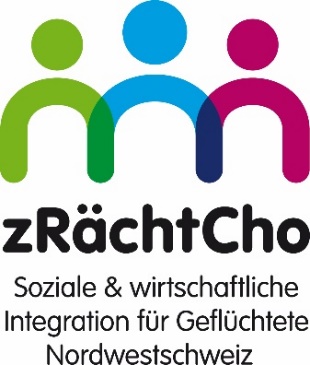 Spenden an uns können von den Steuern abgezogen werden, die kantonale und nationaleTaxationskommission hat uns als gemeinnützige Organisation von der Steuer befreit.IBAN: CH82 0076 9431 8565 5200 1, zugunsten Dachverband «zRächtCho NWCH», 4133 Pratteln.Vorname, Name:Vorname, Name:Strasse, Nr.:Strasse, Nr.:PLZ, Ort:E-Mail:Datum:Unterschrift: